Административная процедура 4.8.ЗАЯВЛЕНИЕо  принятии решения об установлении патронажа (назначении помощника)  Прошу установить патронаж и назначить моим помощником Петрову Марию Семеновну, 23 марта 1968 года рождения, зарегистрированную по месту жительства по адресу: Гродненская область, г.п. Зельва, ул. Карбышева, 17, в связи с тем, что по состоянию здоровья я не могу самостоятельно осуществлять и защищать свои права, исполнять обязанности. К заявлению прилагаю документы:01.09.2015									И.И. Иванова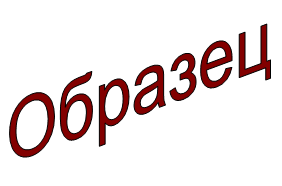 Зельвенский районный исполнительный комитетИвановой Инны Ивановнызарегистрированной по месту жительства г.п. Зельва, ул. Пушкина, д. 107паспорт КН 1730123идентификационный номер4040578К029РВ0выдан Зельвенским районным отделом внутренних дел Гродненской области, 13.06.2008тел. +375 ХХ ХХХ-ХХ-ХХ